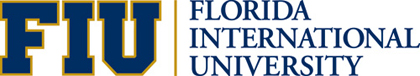 Florida International University is classified by Carnegie as a “R1: Doctoral Universities - Highest Research Activity” and recognized as a Carnegie Community Engaged university. It is a public research university with colleges and schools that offers bachelor’s, master’s and doctoral programs in fields such as business, engineering, computer science, international relations, architecture, law and medicine. As one of South Florida’s anchor institutions, FIU contributes almost $9 billion each year to the local economy and is ranked second in Florida in Forbes Magazine’s “America’s Best Employers” list. FIU graduates are consistently among the highest paid college graduates in Florida and are among the leaders of public and private organizations throughout South Florida. FIU is Worlds Ahead in finding solutions to the most challenging problems of our time. FIU emphasizes research as a major component of its mission with multiple state-of-the-art research facilities including the Wall of Wind Research and Testing Facility, FIU’s Medina Aquarius Program and the Advanced Materials Engineering Research Institute. FIU has awarded more than 220,000 degrees and enrolls more than 54,000 students in two campuses and centers including FIU Downtown on Brickell, FIU@I-75, the Miami Beach Urban Studios, and Tianjin, China. FIU also supports artistic and cultural engagement through its three museums: Patricia & Phillip Frost Art Museum, the Wolfsonian-FIU, and the Jewish Museum of Florida-FIU. FIU is a member of Conference USA and more than 400 student-athletes participating in 18 sports. For more information about FIU, visit http://www.fiu.edu/.The Department of Earth and Environment (E&E) at Florida International University (FIU) invites applications for a non-tenure earning instructor position in Geosciences. The position will involve undergraduate teaching in Earth and Environmental Sciences as well as department/university services and student advising. Applicants from any specialization in Geosciences will be considered. Candidates willing to teach in multiple modes of instruction including face-to-face, online and hybrids formats are desired.  The Department of Earth and Environment offers a wide variety of Geoscience, Environmental Science and GIS courses, the syllabi of which can be found at https://earthenvironment.fiu.edu/syllabi/.Minimum qualifications are:  A Ph.D. in Geosciences with teaching experience of geoscience courses at undergraduate level is preferred, but candidates who hold MS degree in Geosciences with extensive teaching experiences will also be considered. Graduate teaching is possible for successful applicants holding a Ph.D. The successful applicant will join a large and highly diverse faculty within E&E and across the university. We especially seek well-qualified minority and female applicants.  Qualified candidates are encouraged to apply to Job Opening ID 514185 at facultycareers.fiu.edu and attach a cover letter, a detailed teaching statement including a summary of student evaluations as a single pdf file.  Candidates will be requested to provide names and contact information for at least three references who will be contacted upon submission of application.  To receive full consideration, applications and required materials should be received by January 15. For questions, contact Dr. Ping Zhu (zhup@fiu.edu) Review will continue until position is filled.FIU is a member of the State University System of Florida and an Equal Opportunity, Equal Access Affirmative Action Employer. All qualified applicants will receive consideration for employment without regard to race, color, religion, sex, national origin, disability status, protected veteran status, or any other characteristic protected by law.